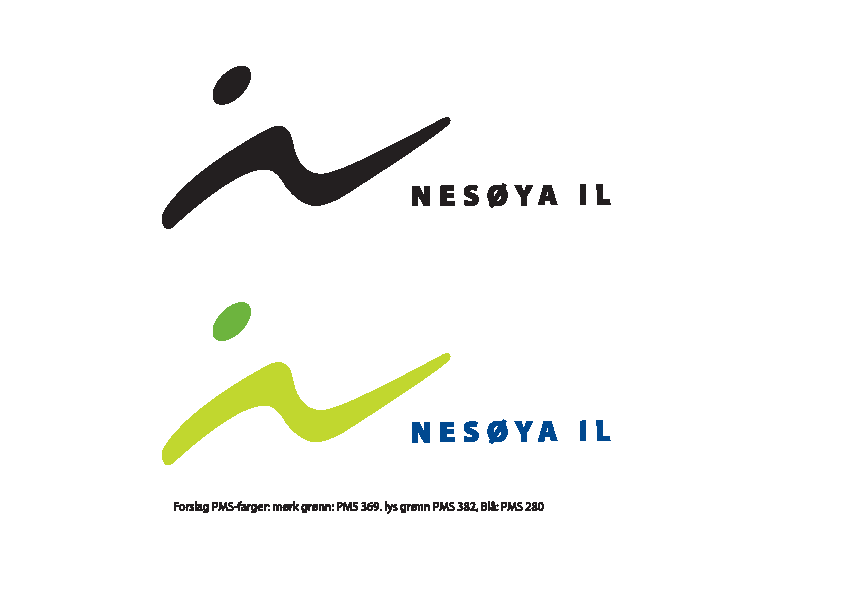 Ridder Flemmingsvei 41, 1397 Nesøya. Org nr. 875 702 262 - www.nesoyail.noPRINSIPPER FOR BETALING I NILAlle medlemmer skal betale medlemskontingent. Medlemskontingenten settes av årsmøtet. Ingen i NIL skal ha gratis eller redusert pris/deltakeravgift/medlemskontingent fordi de har et verv, et ansettelsesforhold eller annet engasjement i NILMedlemskontingent betales alltid fullt ut, uavhengig når på året man melder seg inn. Dette gjelder også medlemskap i Nesøya TennisAlle som deltar på tenniskurs skal betale Tennismedlemskap fra kurs nr. 2 som man deltar på (man kan gå på 1 kurs uten å betale Tennismedlemskap). Prisen settes av NIL Tennisstyre. Deltakere som bare går på Tennisakademiet trenger ikke å betale Tennismedlemskap. Medlemskap i fotball er innbakt i treningsavgiften i sommersesongen.Påmelding på kurs, aktiviteter, camper o.l. er bindende, og ved påmelding oppstår en betalingsforpliktelse, hvis ikke annet er oppgitt ved påmelding.  Betaling vil ikke bli refundert hvis medlemmet slutter i løpet av betalingsperioden. Unntak fra dette er skade med legeerklæring.Medlemmer betaler full pris/treningsavgift, selv om man ikke ønsker eller er forhindret  fra å delta på en eller flere treninger, enten det er andre NIL-aktiviteter eller annet. Dette gjelder også TA og FA.Deltakeravgifter kan avkortes 50% ved påmelding etter påske for første halvåretter høstferien for annet halvåretter sommerferien for sommerhalvåretetter jul for vinterhalvåretAll påmelding og betaling skal skje på nett i forkant av oppstart/arrangement